Le présent document contient les propositions suivantes:______________Conférence de plénipotentiaires (PP-22)
Bucarest, 26 septembre – 14 octobre 2022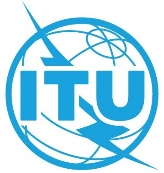 SÉANCE PLÉNIÈREDocument 79-F3 septembre 2022Original: anglaisRépublique fédérative du BrésilRépublique fédérative du BrésilPROPOSITIONS POUR LES TRAVAUX DE LA CONFÉRENCEPROPOSITIONS POUR LES TRAVAUX DE LA CONFÉRENCERésumé:On trouvera dans le présent document deux propositions soumises par l'Administration du Brésil pour les travaux de la Conférence de plénipotentiaires de l'UIT (PP-22).Résultats attendus:Le Brésil invite la PP-22 à examiner ces propositions et à approuver les modifications qu'il est proposé d'apporter aux Résolutions 130 et 186.Résumé:On trouvera dans le présent document deux propositions soumises par l'Administration du Brésil pour les travaux de la Conférence de plénipotentiaires de l'UIT (PP-22).Résultats attendus:Le Brésil invite la PP-22 à examiner ces propositions et à approuver les modifications qu'il est proposé d'apporter aux Résolutions 130 et 186.Proposition de modification de la Résolution 130 relative au renforcement du rôle de l'UIT dans l'instauration de la confiance et de la sécurité dans l'utilisation des technologies de l'information et de la communicationAddendum 1Proposition de modification de la Résolution 186 relative au renforcement du rôle de l'UIT en ce qui concerne les mesures de transparence et de confiance relatives aux activités spatialesAddendum 2